L’assemblée générale annuelle de l’association des anciens et amis du Pharo (Ceux du Pharo) se tiendra à l’hôpital La Timone le jeudi 4 octobre 2018 vers 18H00, à l’amphithéâtre des conférences des XXIVe Actualités du Pharo.L’ordre du jour est le suivant : rapport moral, rapport financier, perspectives, renouvellement du bureau, questions diverses.Pour participer à cette assemblée générale, les membres doivent être à jour de leur cotisation 2018.Je serai présent à l’assemblée générale			Je ne serai pas présent à l’assemblée généraleJe donne pouvoir à 					pour me représenter et participer en mon nom à tous les votes et délibérations au cours de l’assemblée générale du 4 octobre 2018.Je ne suis pas candidat à une fonction dans le bureau de l’associationJe suis candidat à la fonction de	Vice-président	Secrétaire général	Secrétaire général adjoint	Trésorier adjointNOM/PRÉNOM :SIGNATURE :A retourner à l’adresse louis13380@gmail.com  impérativement avant le 30 septembre 2018.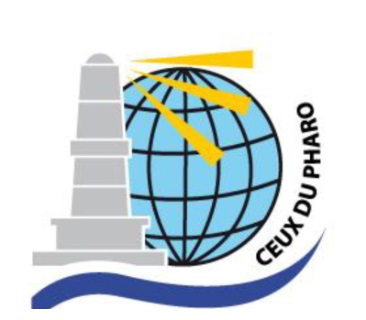 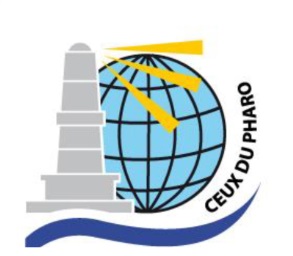 CEUX DU PHAROAssemblÉe gÉnÉraleJeudi 4 octobre 2018